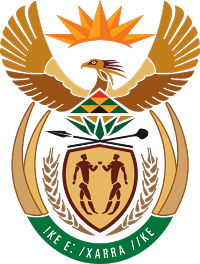 MINISTRY FOR COOPERATIVE GOVERNANCE AND TRADITIONAL AFFAIRSREPUBLIC OF SOUTH AFRICANATIONAL ASSEMBLYQUESTIONS FOR WRITTEN REPLYQUESTION NUMBER 2017/2659DATE OF PUBLICATION: 01 SEPTEMBER 2017Mr K J Mileham (DA) to ask the Minister of Cooperative Governance and Traditional Affairs:Whether (a) his department, (b) any provincial department of cooperative governance and traditional affairs and/or (c) any (i) local and/or (ii) district municipalities conducted any business with certain companies (names furnished) (aa) in each of the past five financial years and (bb) since 1 April 2017; if so,  (aaa) when was the business conducted, (bbb) what was the nature of the business conducted and (ccc) what was the transaction value in each case?    NW2966E								            
Reply(a)(aa)(aaa)(bbb)(ccc)The Department has not conducted any business with the specified companies (Annexure A) for the past five financial years and since April 2017.(b)(c)(i)(ii) The Supply Chain Management processes relating to Provincial Departments of Cooperative Governance and Traditional Affairs, local and/or district municipalities falls under National Treasury.